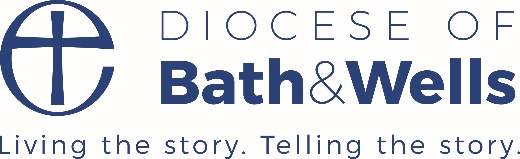 Pupil ChaplaincyINFORMATION FOR PARENTS and CARERSAbout the roleRole Title:  Pupil Chaplain 
Role Description:  Please adapt this to the agreed role description for your school.To become a good listener & to support students who ask for help, to encourage students to speak to an adult who can more fully support their emotional health and well-beingTo actively live out the school values in their school lifeTo help establish links with the churchTo attend weekly meetings exploring Christian faith at Monday lunchtime + once a term an afternoon meeting at St Andrew’s Church (usually held on Wednesdays)To get involved with serving their community and causes near to their heartsTo support the school chaplain in organising collective worship and junior school church servicesThe role involves occasional activities outside of school. e.g. the day of training, the annual pupil chaplaincy day usually held in Taunton etc. Qualities looked for in pupil chaplains:Role models of school values Willing to explore Christian beliefs, stories and values  Ability to help others by listening and offering support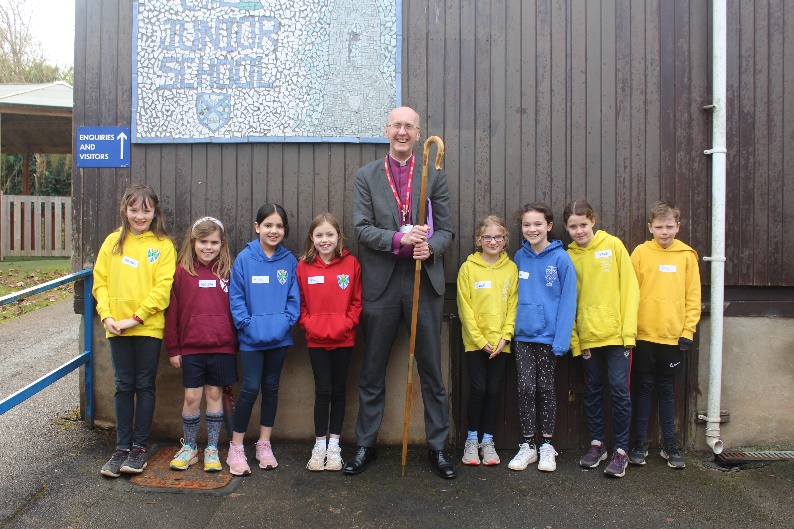 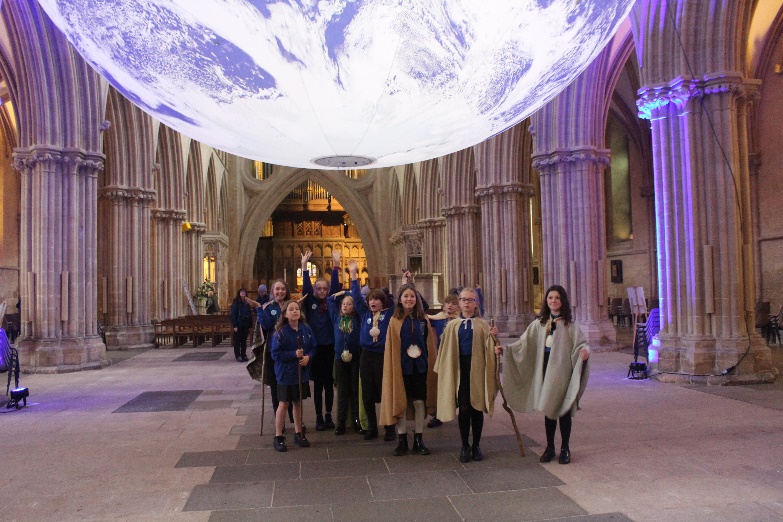 